海南省际联盟耗材交易操作手册操作手册（生产企业）二零一六年十月目 录海南省际联盟耗材交易操作手册	1第一章 关于这本手册	3第二章 使用须知	3第三章 登录与退出系统	33.1用户登录与退出	3第四章 挂网目录管理	54.1 目录变更信息查看	5第五章 配送关系管理	75.1 配送关系设置	75.2 配送关系查看	11第六章 采购管理	136.1 采购信息	13第七章 子用户管理	147.1 子用户列表	14第八章 医院查看	198.1 医院列表查看	19第一章 关于这本手册该产品用户手册包含了您在使用药械采购新平台时所需了解的信息。手册中所出现的用户名称及相关数据均为系统测试数据，不作为任何正式药械采购的依据，在本系统正式使用前将予以清除。第二章 使用须知请对照列表检查您的操作系统是否符合下面的基本要求：第三章 登录与退出系统3.1用户登录与退出登录操作步骤：在浏览器中输入平台网址【注1】，进入海南省际联盟耗材交易操作手册，如图3-1-1所示。在登录信息输入框中输入用户名、密码、验证码，若输入信息有误可点击【重置】按钮，清空输入框信息；用户名、密码、验证码输入完成后点击【登录】按钮进入系统，登录后的系统如图3-1-2所示。注1：正式网址为：http://218.77.180.92:3081	 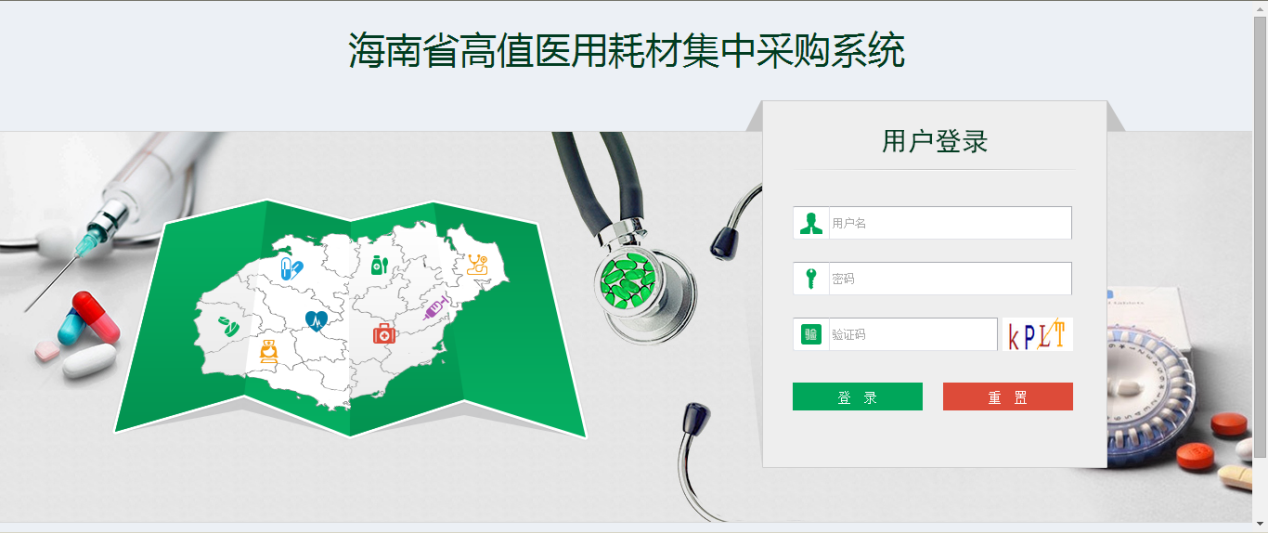 图3-1-1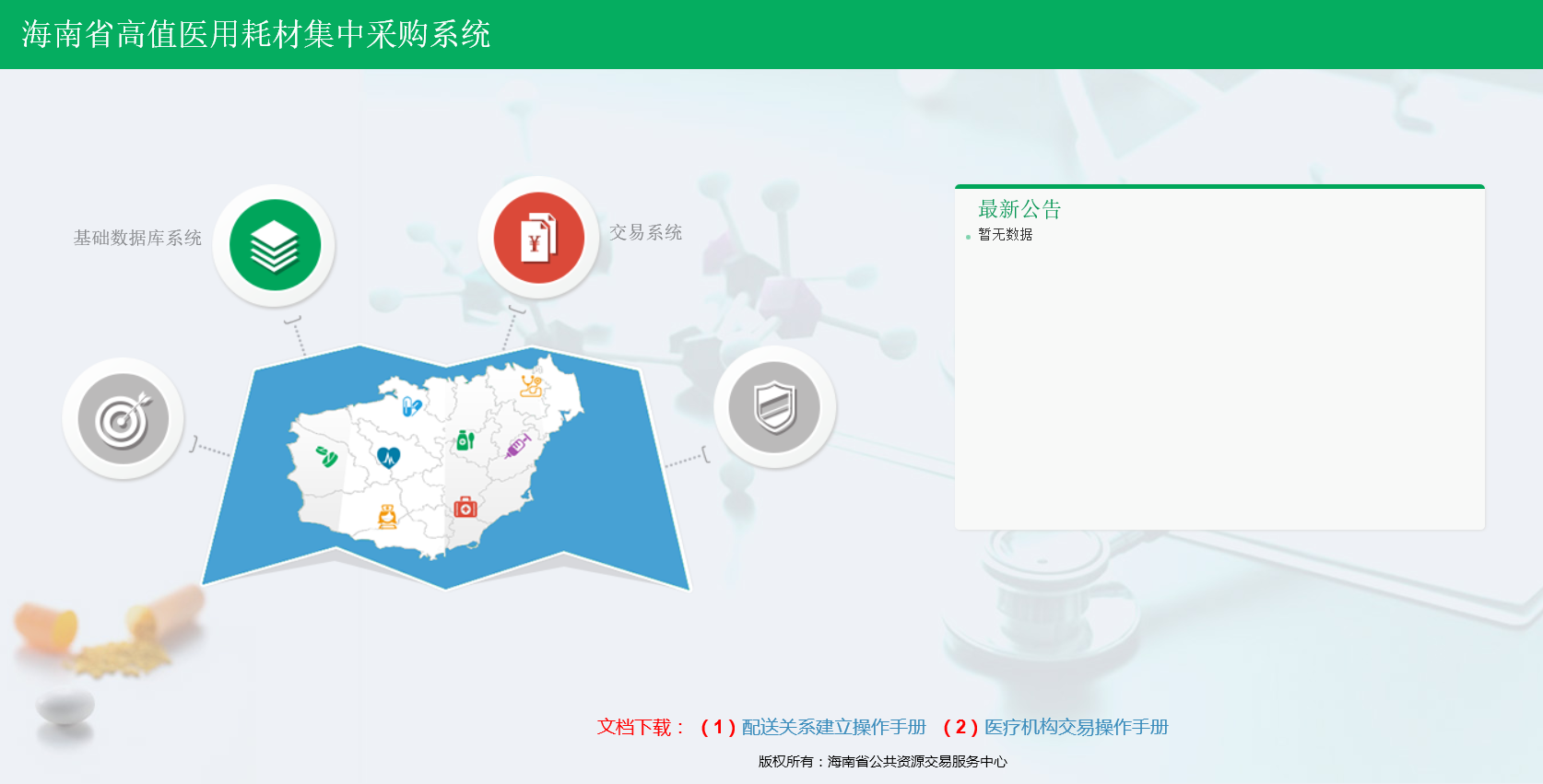 图3-1-2退出操作步骤：点击图3-1-2页面右上角的【退出】按钮，退出当前系统。第四章 挂网目录管理4.1 目录变更信息查看操作步骤：挂网目录管理＞目录变更信息查看，点击【目录变更信息查看】按钮，如图4-1-1所示。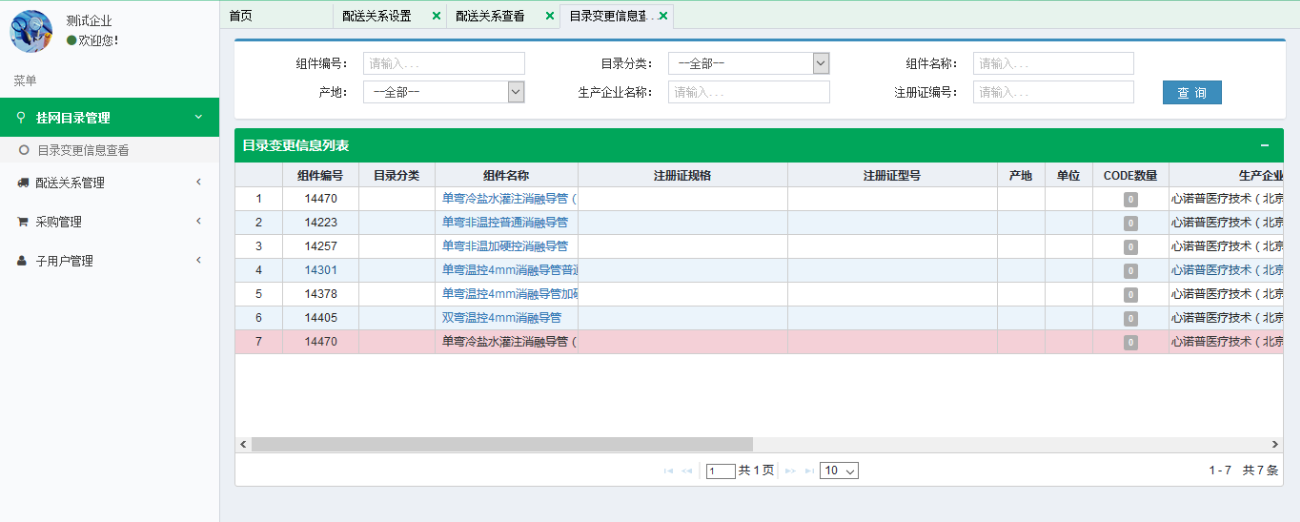 图4-1-1查询操作步骤：在目录变更信息列表页面中输入组件编号、目录分类、组件名称等信息，点击【查询】按钮，查询数据，如图4-1-2所示。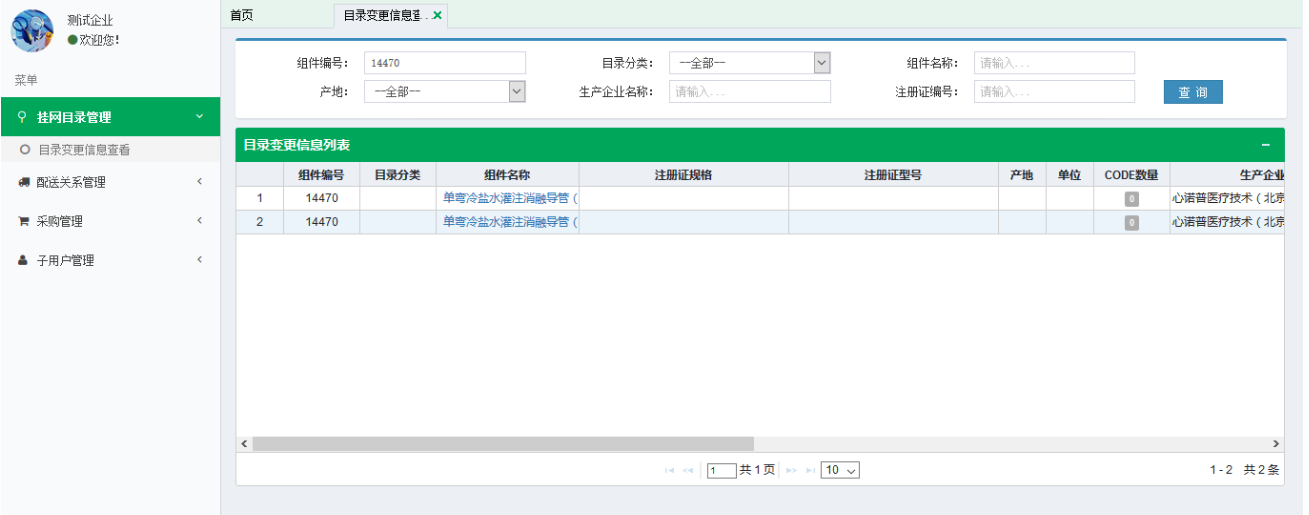 图4-1-2组件名称操作步骤：在目录变更信息列表页面中，点击【组件名称】按钮，弹出组件基本信息页面，如图4-1-3所示。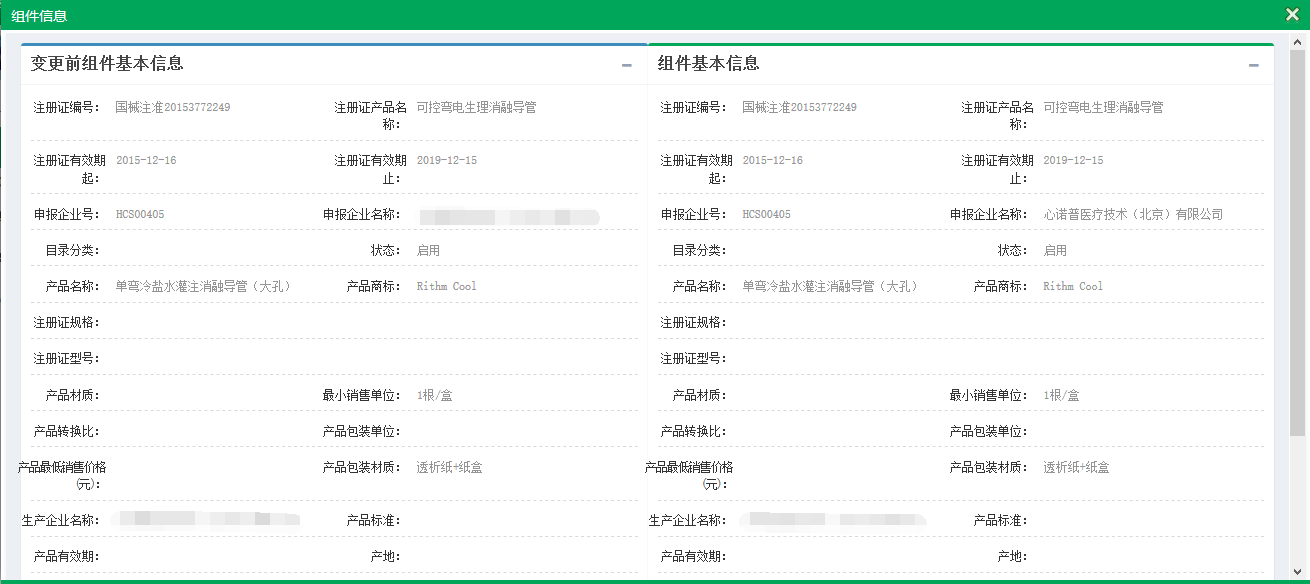 图4-1-3第五章 配送关系管理5.1 配送关系设置操作步骤：配送关系管理＞配送关系设置，点击【配送关系设置】按钮，如图5-1-1所示。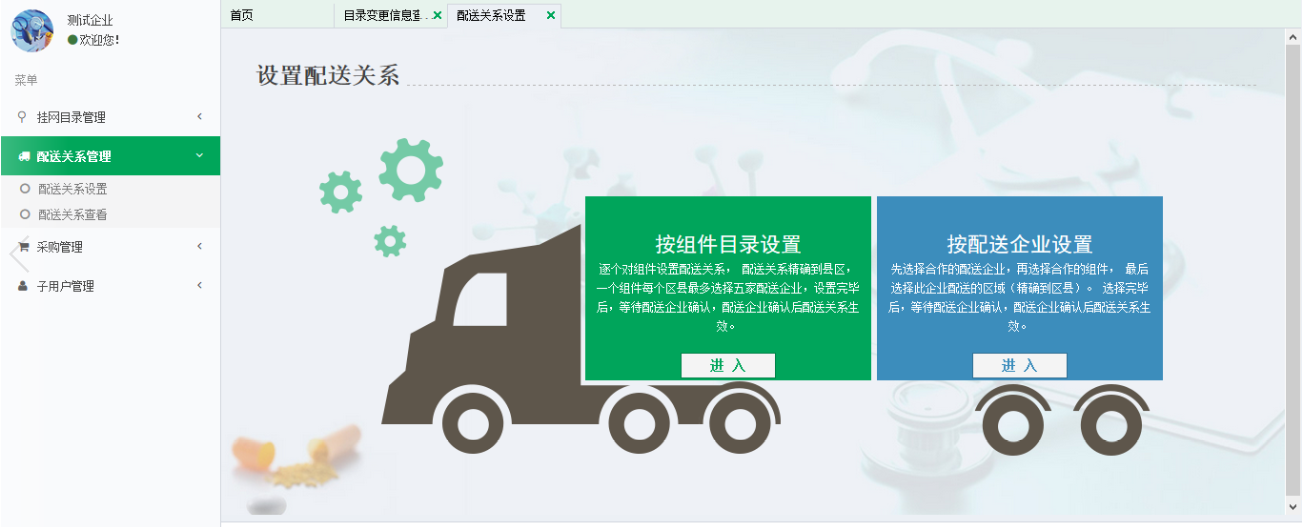 图5-1-1按组件目录设置操作步骤：在设置配送关系页面中，点击按组件目录设置模块（如图5-1-2）中【进入】按钮，跳转至目录列表页面，如图5-1-3所示。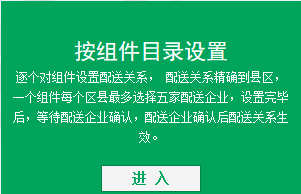 图5-1-2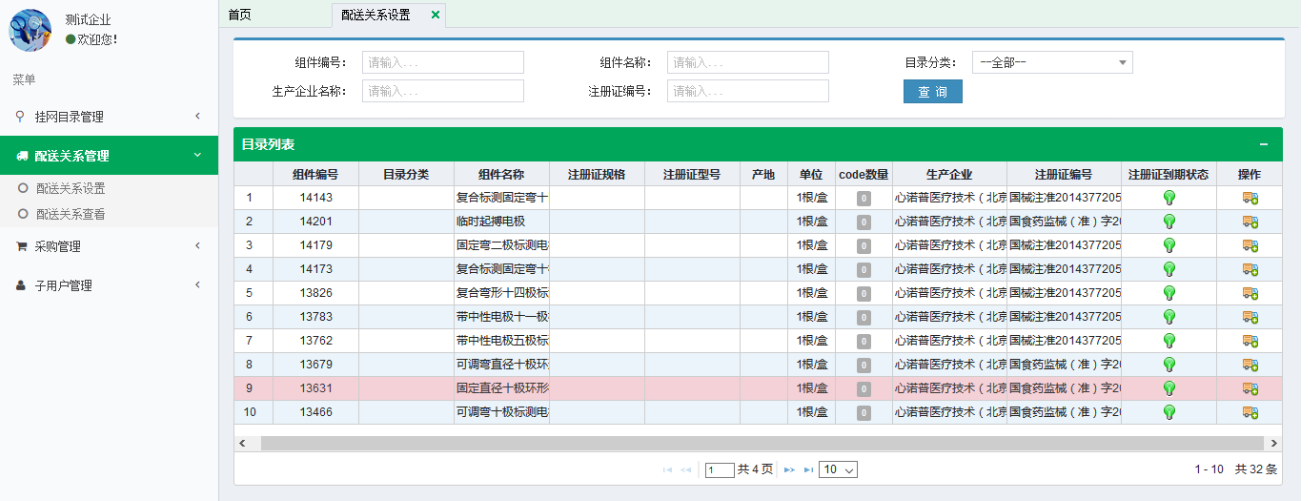 图5-1-3操作操作步骤：在目录列表页面中，点击【添加配送关系】按钮，弹出为组建【***】添加配送关系页面，如图5-1-4所示。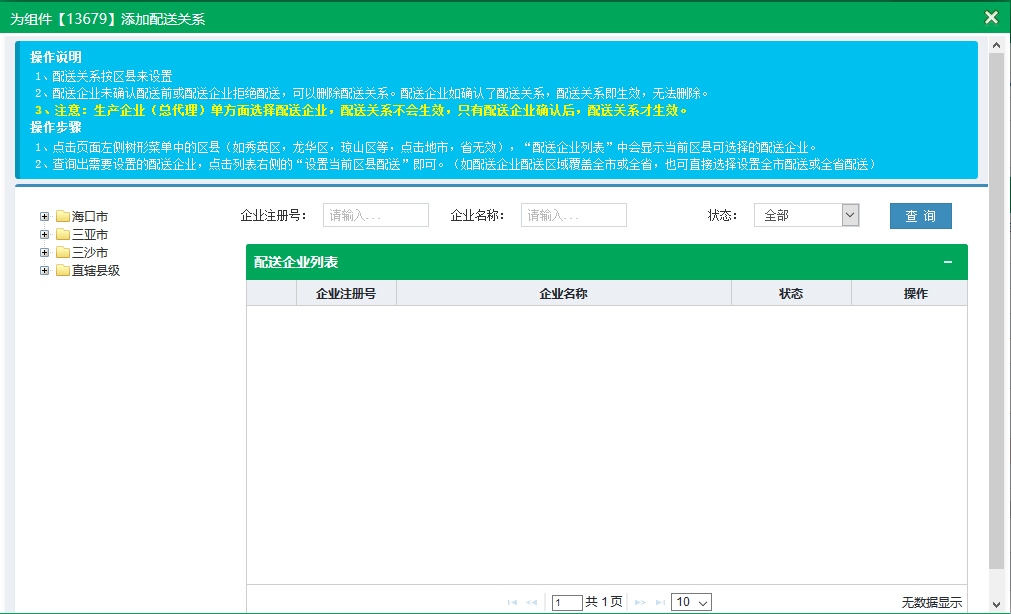 图5-1-4查询操作步骤：在目录列表页面中输入组件编号、目录分类、组件名称等信息，点击【查询】按钮，查询数据，如图5-1-5所示。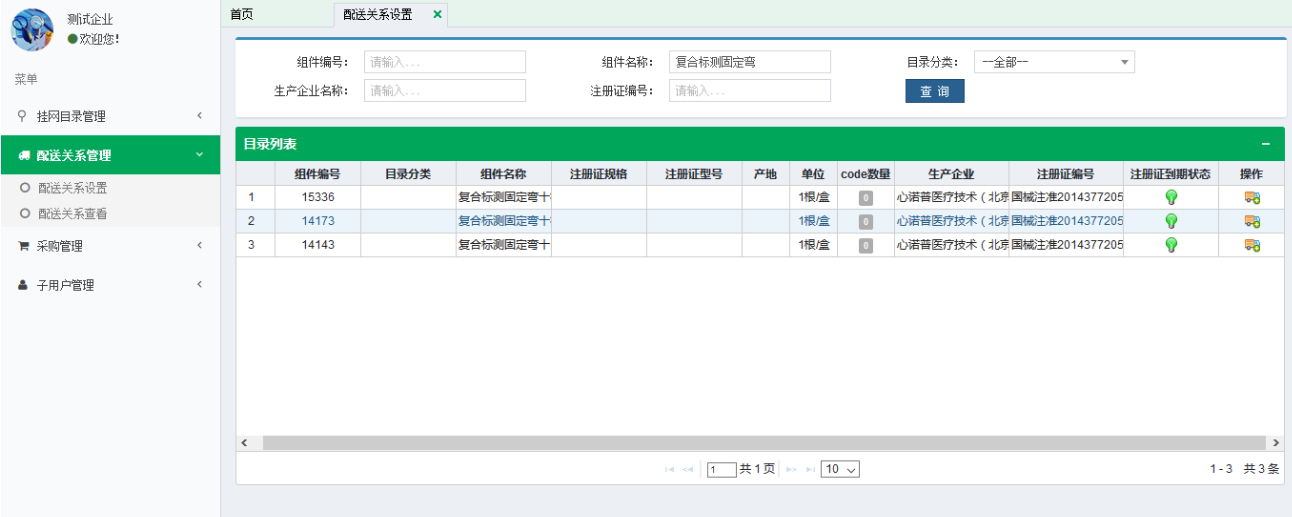 图5-1-5按配送企业设置操作步骤：在设置配送关系页面中，点击按配送企业设置模块（如图5-1-6）中【进入】按钮，跳转至配送企业列表，如图5-1-7所示。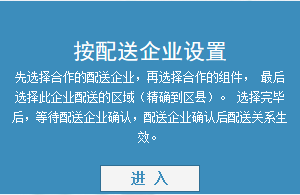 图5-1-6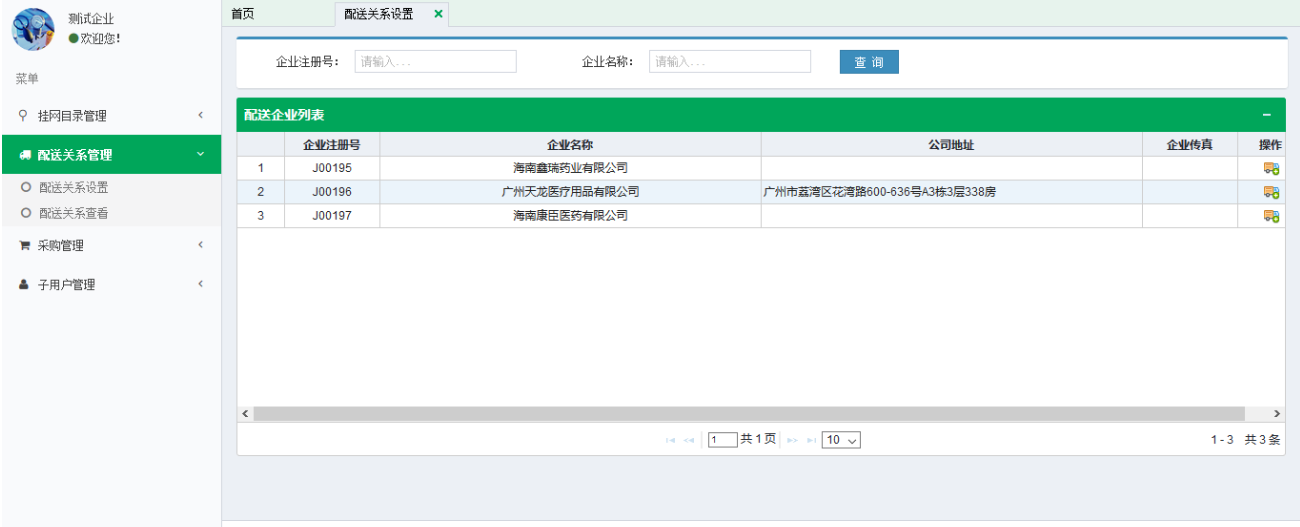 图5-1-7查询操作步骤：在目录列表页面中输入企业注册号、企业名称，点击【查询】按钮，查询数据，如图5-1-8所示。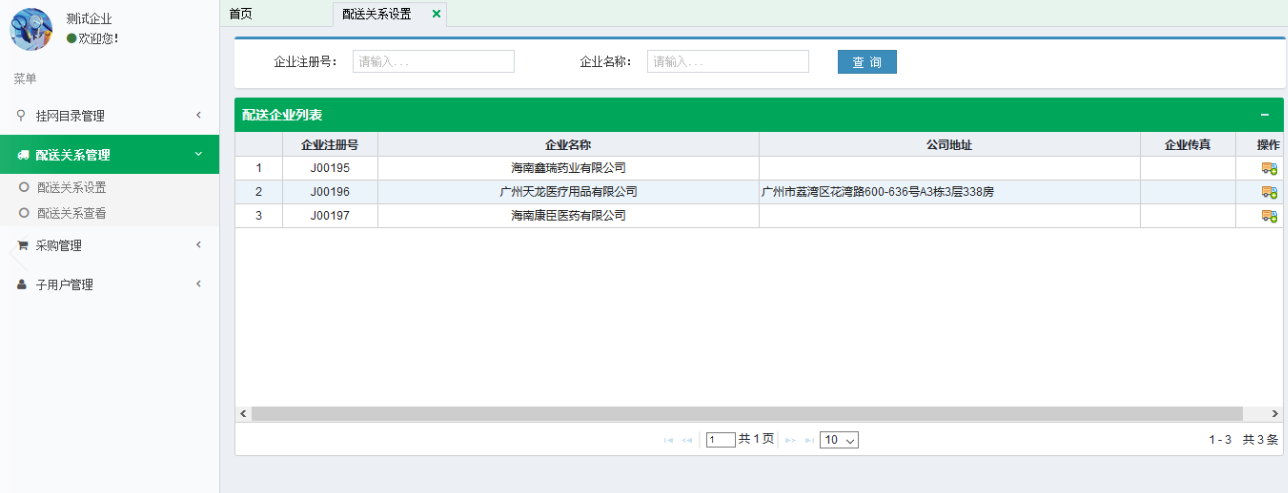 图5-1-8操作操作步骤：在配送关系列表页面中，点击【添加配送关系】按钮，弹出为【***】添加配送关系页面，如图5-1-9所示；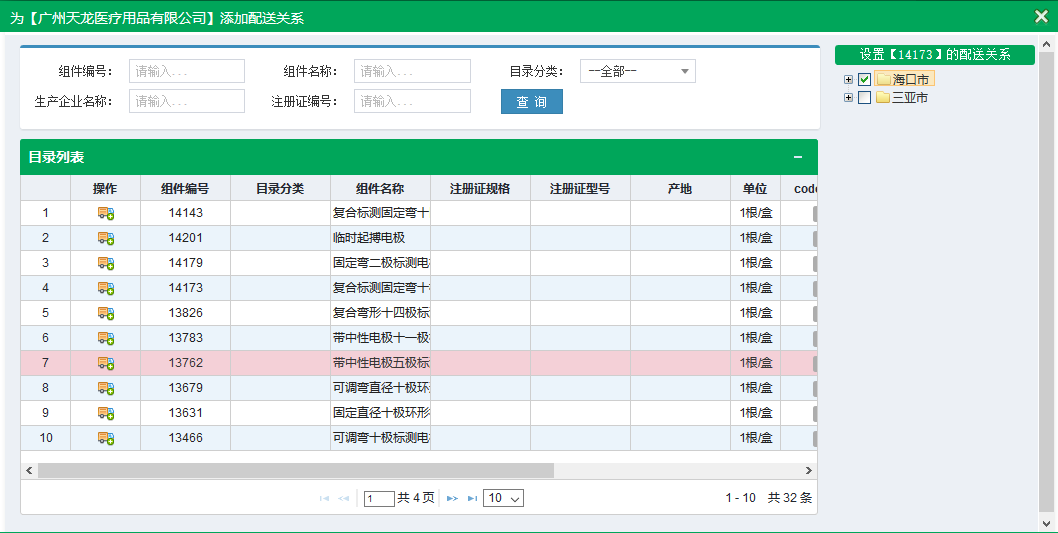 图5-1-95.2 配送关系查看操作步骤：配送关系管理＞配送关系查看，点击【配送关系查看】按钮，如图5-2-1所示。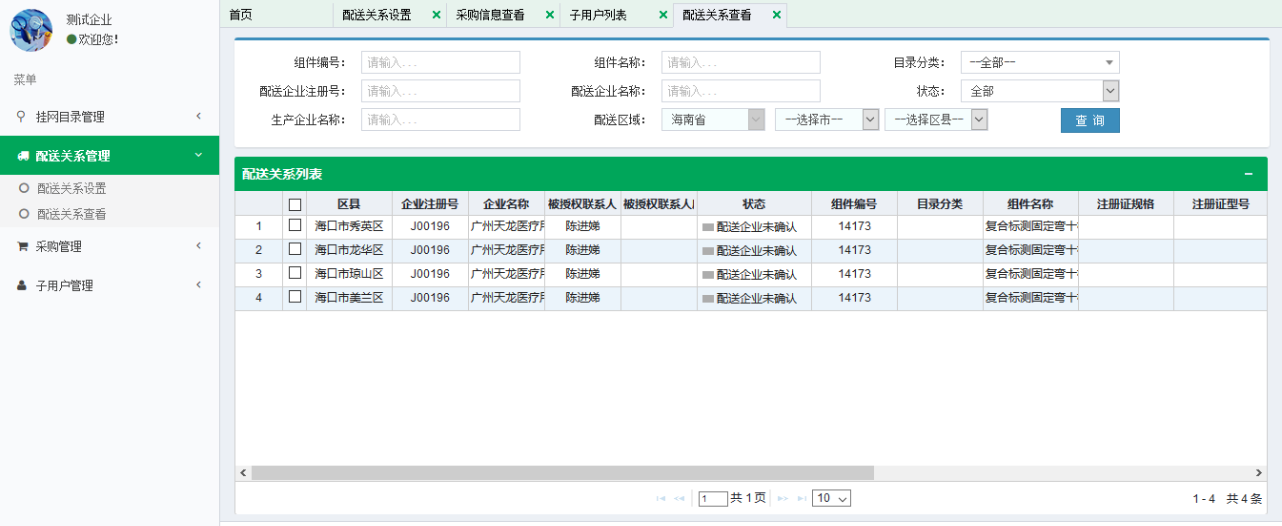 图5-2-1查询操作步骤：在目录列表页面中输入组件编号、组件名称、目录分类等信息，点击【查询】按钮，查询数据，如图5-2-2所示。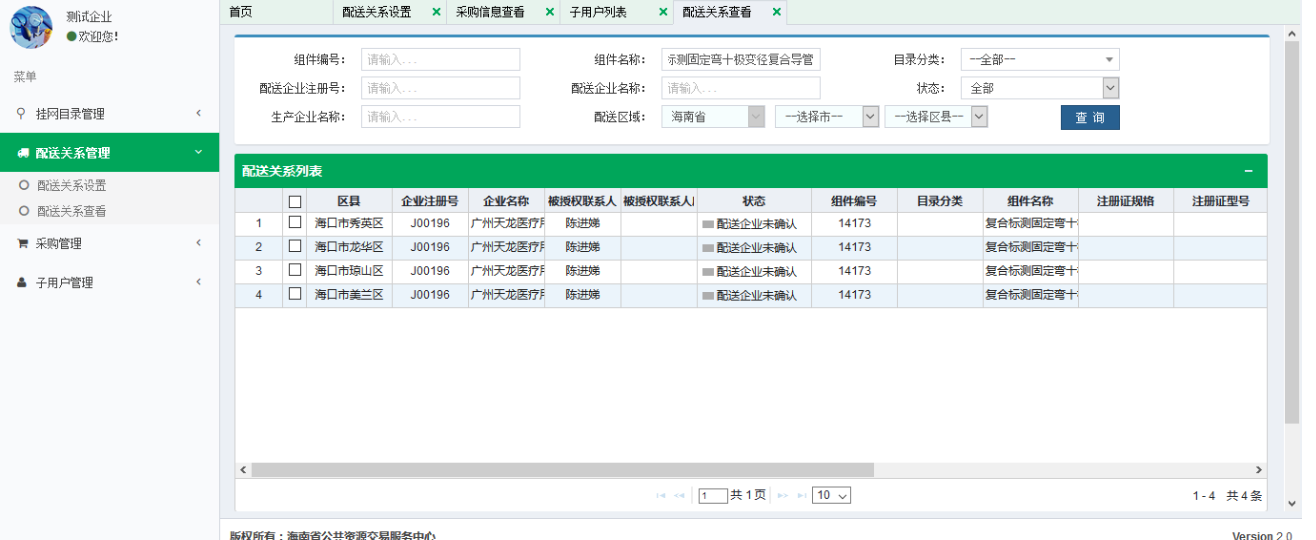 图5-2-2删除操作步骤：勾选配送关系列表中数据，点击是【删除】按钮，弹出提示信息“确定要删除所选配送关系吗？”，如图5-2-3所示；点击【确定】按钮，提示“删除成功！”如图5-2-4所示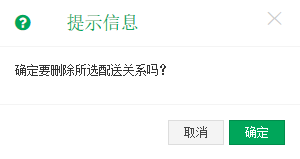 图5-2-3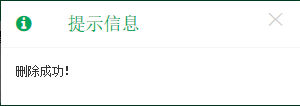 图5-2-4第六章 采购管理6.1 采购信息操作步骤：配送关系管理＞配送关系设置，点击【配送关系设置】按钮，如图5-1-1所示。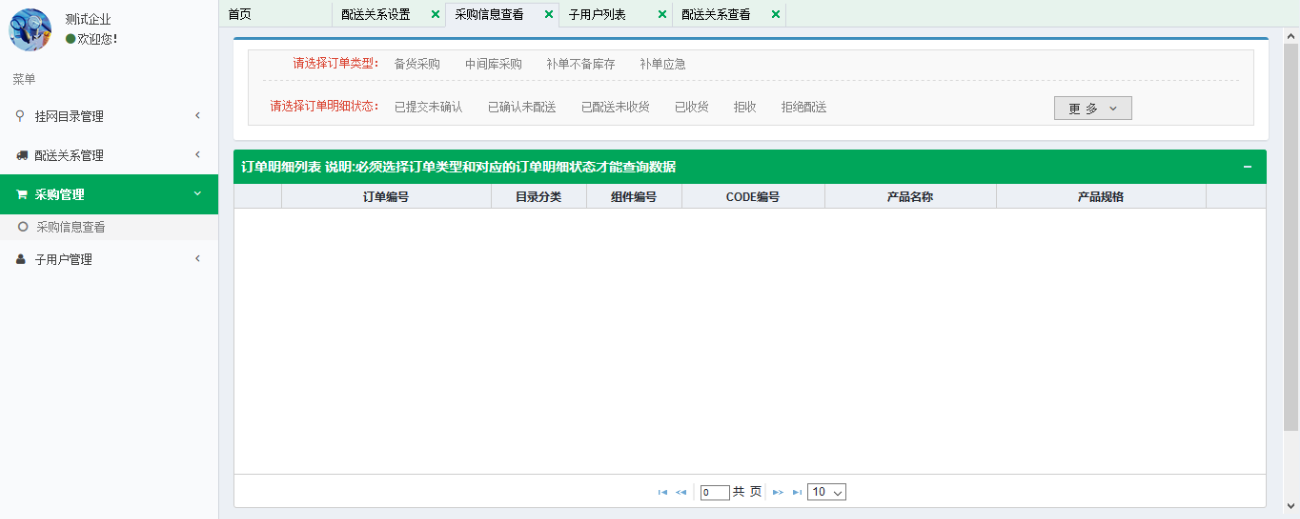 图5-1-1查询操作步骤：在订单明细列表中查询框中输入命令分类、组件编号、产品名称等信息，点击【查询】按钮，查询数据，如图6-1-2所示；选择订单类型、订单明细状态，筛选订单明细列表中数据。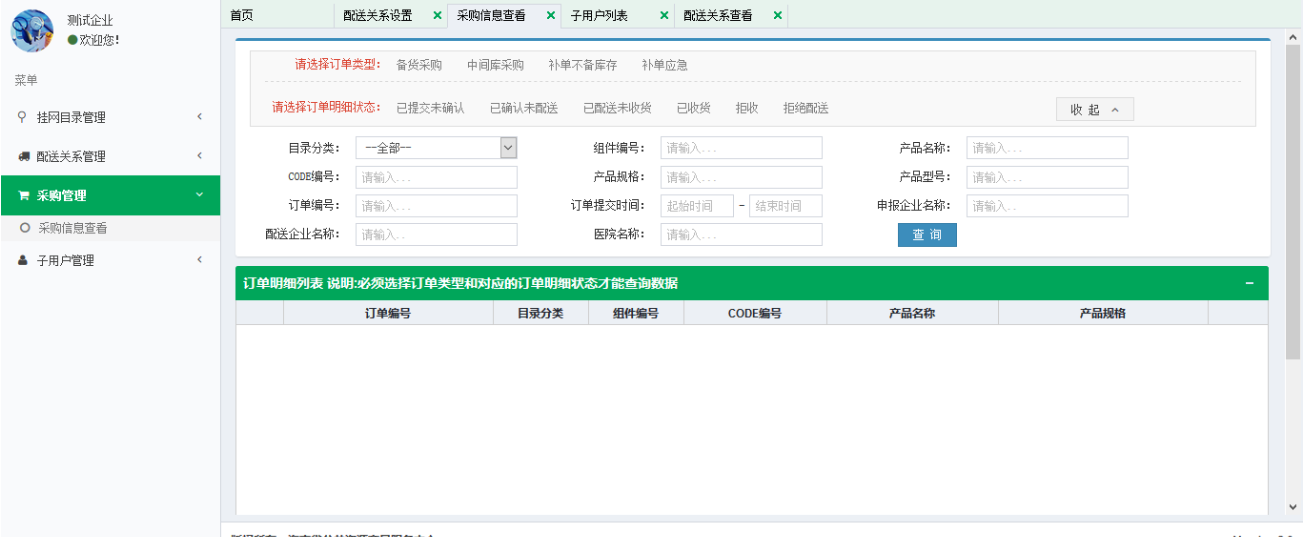 图6-1-2导出操作步骤：在订单明细列表中勾选数据，点击【导出】按钮，导出Excel列表显示订单明细。第七章 子用户管理7.1 子用户列表操作步骤：子用户管理＞子用户列表，点击【子用户列表】按钮，如图7-1-1所示。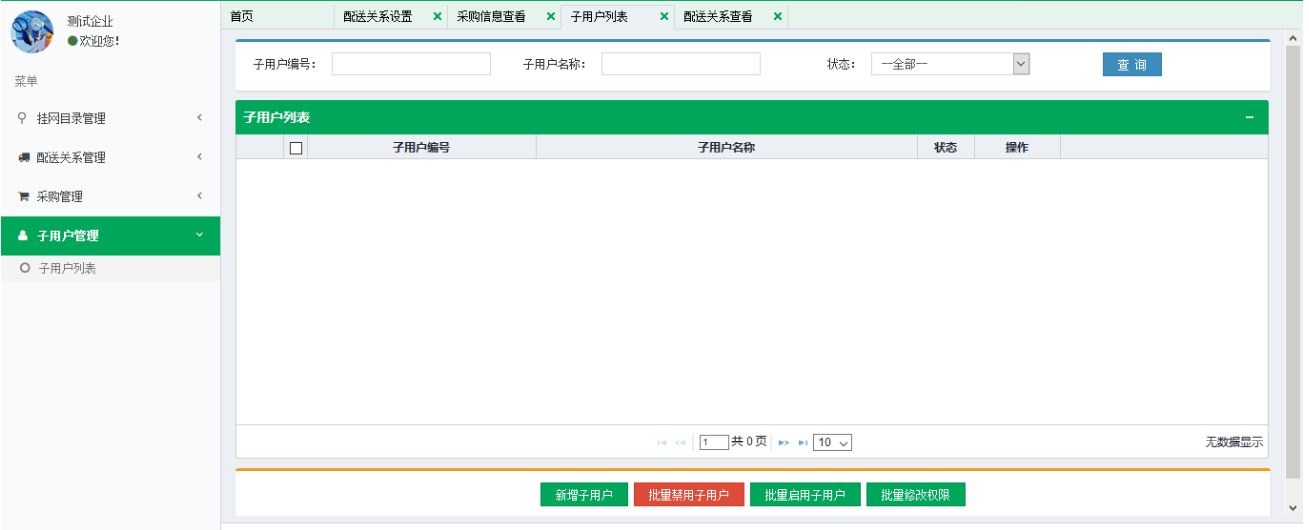 图7-1-1查询操作步骤：在子用户列表页面中输入子用户编码、子用户名称、状态，点击【查询】按钮，查询数据，如图7-1-2所示。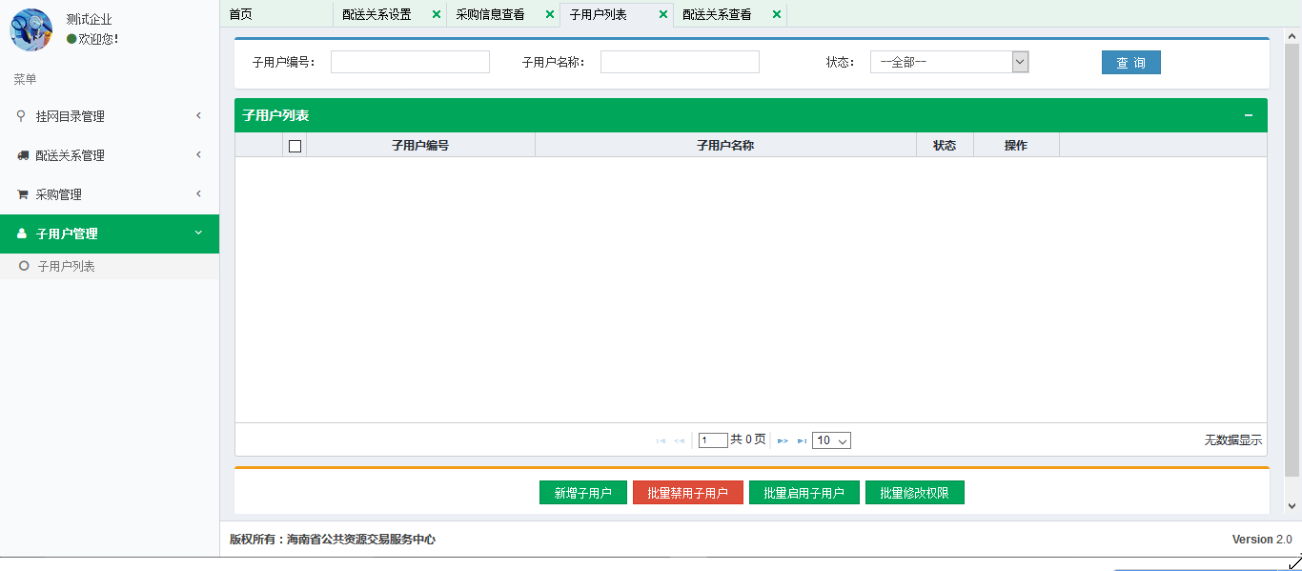 图7-1-2新增子用户操作步骤：在子用户列表页面中，点击【新增子用户】按钮，弹出新增框（如图7-1-3），输入子用户编码、子用户名称，点击【保存按钮】，弹出子用户添加成功提示框（如图7-1-4）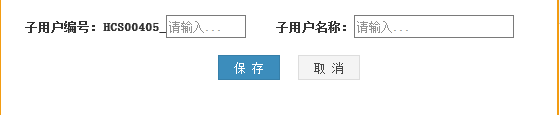 图7-1-3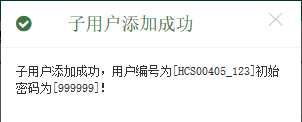 图7-1-4批量禁用子用户操作步骤：在子用户列表页面中勾选数据，点击【批量禁用子用户】按钮，弹出提示框“批量禁用子用户成功！”，如图7-1-5所示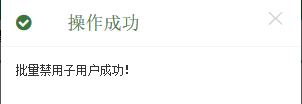 图7-1-5批量启用子用户操作步骤：在子用户列表页面中勾选数据，点击【批量启用子用户】按钮，弹出提示框“批量启用子用户成功！”，如图7-1-6所示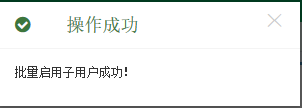 图7-1-6批量修改权限操作步骤：在子用户列表页面中勾选数据，点击【批量修改权限】按钮，页面跳转至授权状态页面，如图7-1-7所示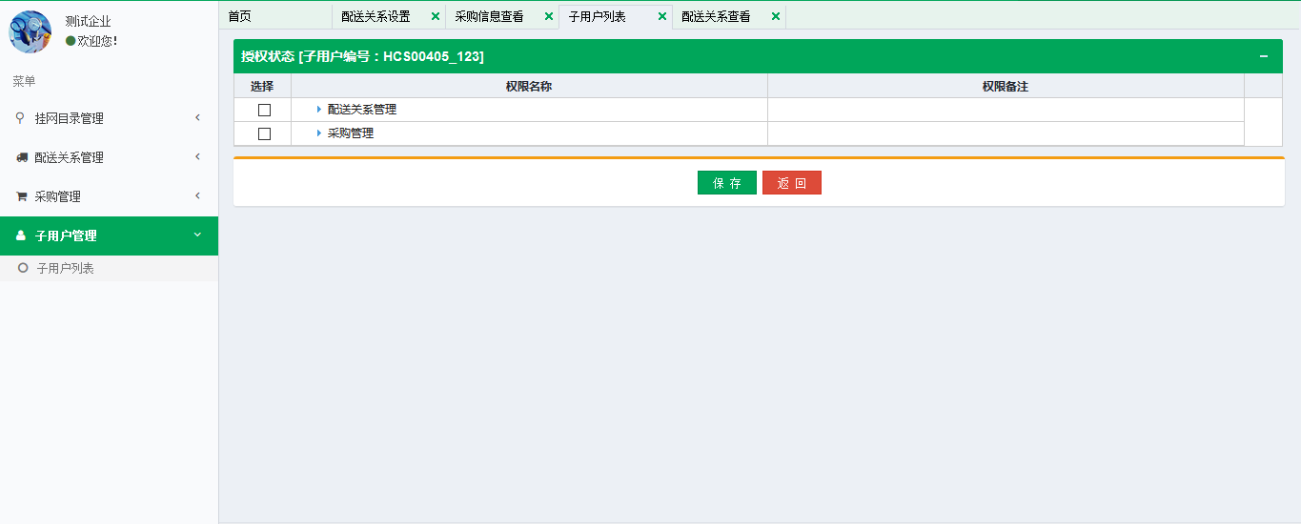 图7-1-7操作操作步骤：在子用户列表页面中列，点击【修改子用户名称】按钮，显示子用户名称输入文本框（如图7-1-8）；点击【重置子用户密码】按钮，弹出提示框“子用户密码重置成功，密码为【999999】！”（如图7-1-9）；点击【设置子用户权限】按钮，页面跳转至授权状态列表（如图7-1-10）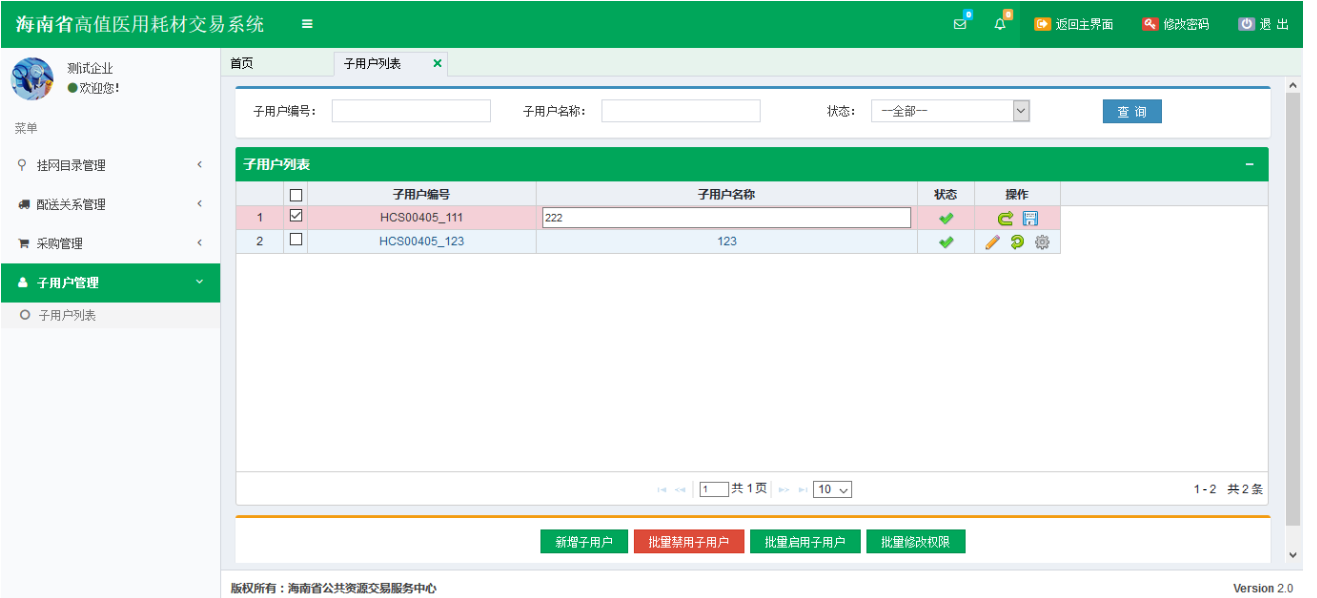 图7-1-8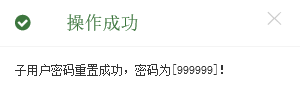 图7-1-9图7-1-10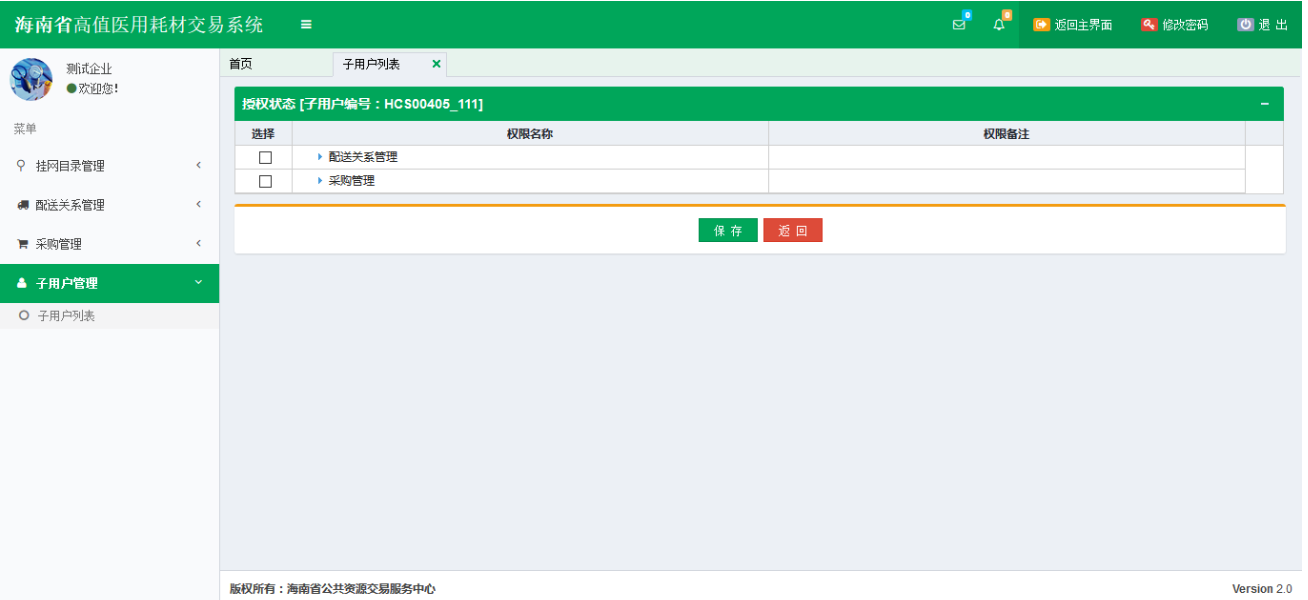 第八章 医院查看8.1 医院列表查看操作步骤：医院查看＞医院列表查看，点击【医院列表查看】按钮，如图8-1-1所示。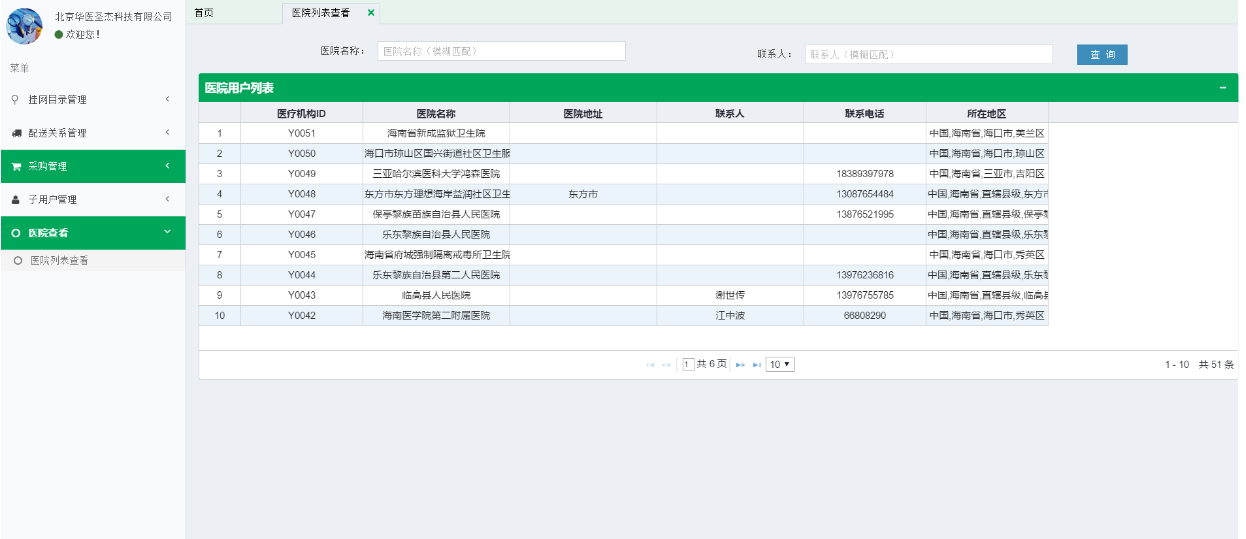 图8-1-1查询操作步骤：在医院列表页面中输医院名称、联系人，点击【查询】按钮，查询数据，如图8-1-2所示。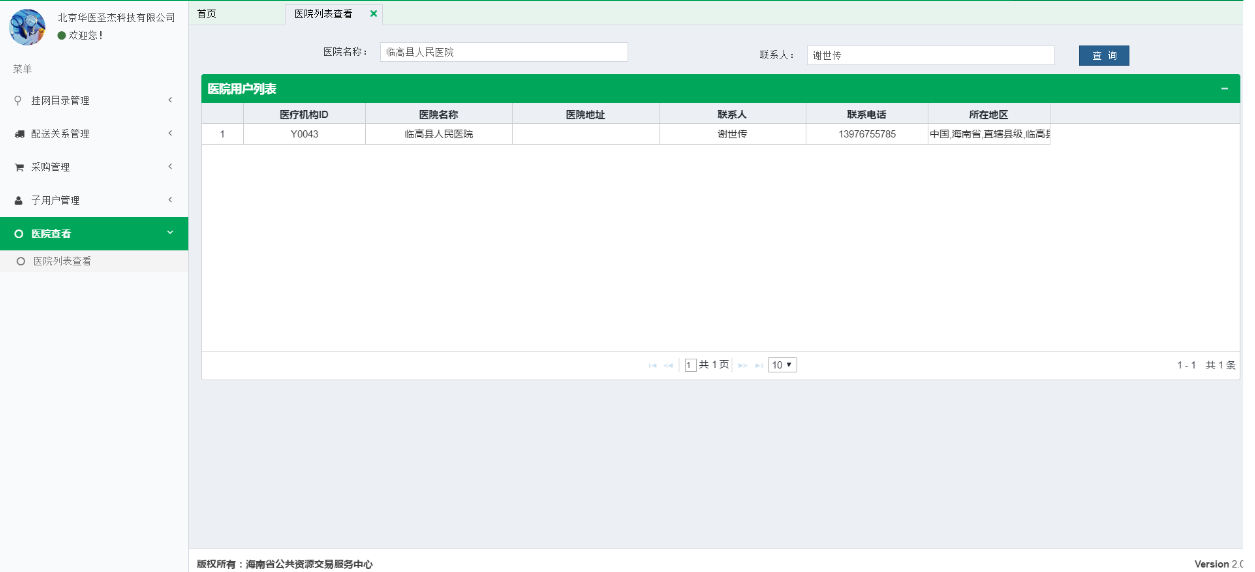 图8-1-2序号硬件或软件客户端最低配置1CPU1.70GHz2内存2GB3展示器1024*768/256色分辨率4网络1M带宽5浏览器Internet Explorer 8.0